TABULE 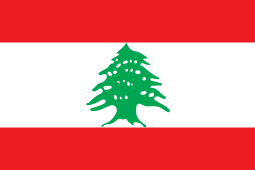 Orientações iniciais:Leia ATENTAMENTE toda a receita antes de iniciar qualquer procedimento e planejem a divisão das tarefas para otimizar o tempoHigienize todos os alimentos que necessitarem de higienização como frutas, folhas, legumes e vegetaisOrientações finais:Toda a louça (utensílios e equipamentos) utilizados em aula devem ser lavados e guardados nos locais onde foram retirados.As bancadas devem ser higienizadas com água e sabão e álcool.Os aventais recebidos devem ser devolvidos ao laboratório no final da aula.TABULEINGREDIENTES1 xícara (chá) de trigo fino (para quibe)4 tomates maduros1 cebola3 xícaras (chá) de folhas de salsinha (cerca de 2 maços)2 maços de folhas de hortelã fresca caldo de 2 limões½  de xícara (chá) de azeitesal a gostofolhas de alface para servirMODO DE PREPARONuma tigela média, coloque o trigo, cubra com água e deixe hidratar por 15 minutos. Enquanto isso, prepare os outros ingredientes.Lave, seque e corte os tomates ao meio. Descarte as sementes e corte cada metade em cubos pequenos. Descasque e corte a cebola em cubos pequenos.Lave e seque bem as folhas de salsinha e de hortelã – para ficar mais fácil, utilize uma centrífuga de saladas, assim as folhas ficam bem sequinhas. Pique grosseiramente a salsinha e a hortelã.Passado os 15 minutos, forre uma peneira com um pano de prato limpo e escorra a água do trigo. Una as pontas do pano, fazendo uma trouxinha, e torça bem para escorrer o excesso de água.Numa tigela coloque a cebola, o tomate, a salsinha e a hortelã picados. Tempere com o caldo de limão, o azeite, sal a gosto e misture bem. Acrescente o trigo hidratado e misture delicadamente com uma colher – o trigo é o último a entrar na salada para não ficar encharcado. Prove e ajuste o sal. Sirva a seguir com folhas de alface a gosto.